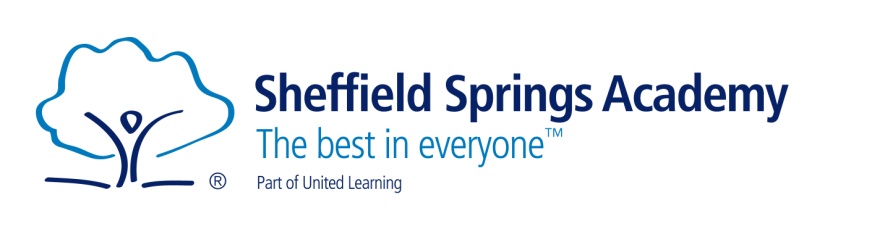 DateTimeSubject13th January10am – 11.30am11.30am – 1pmPhysics, Maths, French (Y10)Physics 20th January 10am – 11.30am11.30am – 1pmHealth & Social Care, Art, English, French (Y10)Health & Social Care, Art27th January10am – 11.30am11.30am – 1pmBiology, MathsBiology3rd February10am – 11.30am11.30am – 1pmBusiness, GeographyBusiness, Geography10th February10am – 11.30am11.30am – 1pmChemistry, English, French (Y10)Chemistry17th February10am – 11.30amEnglish, French (Y10)